Work SheetThe audiences identified in Module 3 that I would like to engage with my research findings are: ________________________________________________________________________________________________________________________________________________Part 1: Context: Social Media as Communication Tools	List which audiences are on the common social media networks below:Which social media tool did the quiz determine you should use to begin sharing your research? ________________Find and document your existing online content and online identity Step 1: Go to google.ca and search for your name in quotes i.e. “Javier Kingston”.Step 2: Note what you find below: My online user names (if any): ___________________________________Professional information: ____________________________________________________________________________________________________Out of date information: __________________________________________________________________________________________________________________________Write the biography for your research group/lab Twitter account. Remember, don’t go over 160 characters ( including spaces).Examples:A writer/editor, knowledge mobilization #KMb, translation & exchange specialist #KTE, & social media enthusiast who loves to indulge in knitterly obsessions.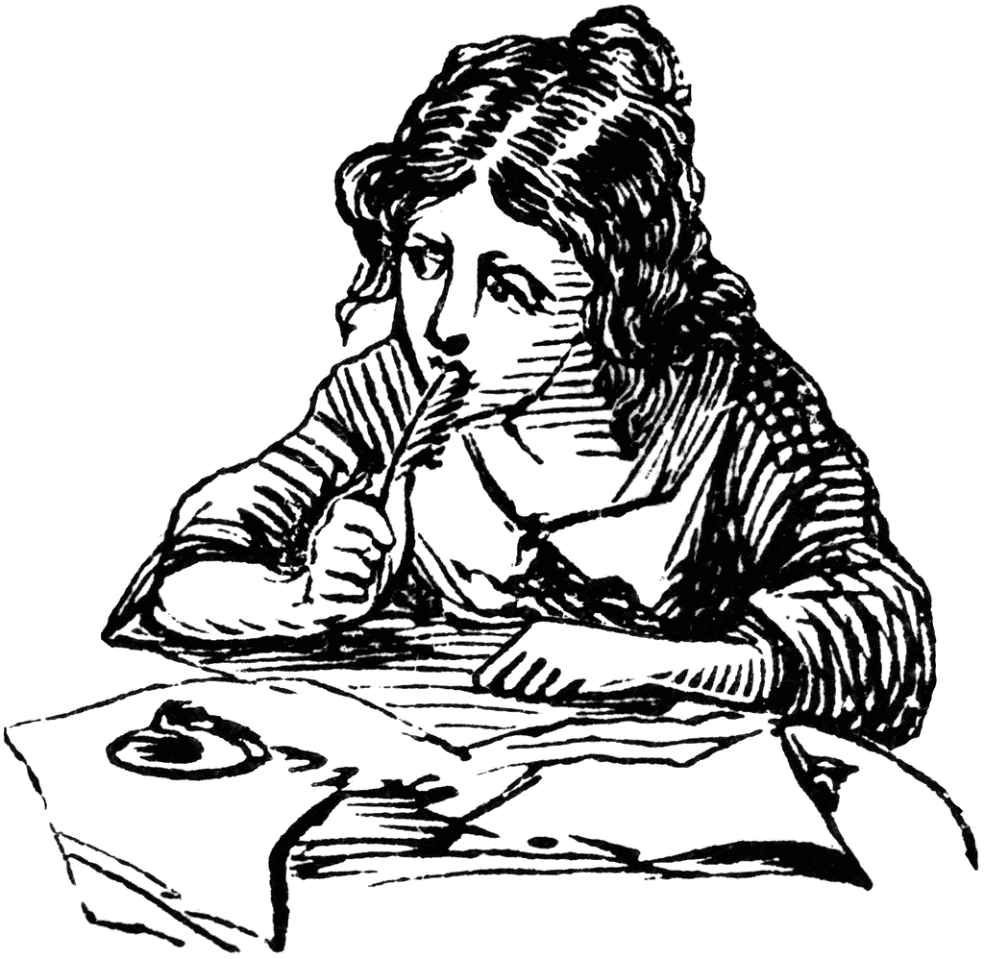 The KW Awesome Foundation is a small group of investors dedicated to bringing awesome projects and ideas to life. Have an awesome idea? Apply for a $1000 grant!SSHRC President / Président du CRSH sshrc-crsh.gc.ca ________________________________________________________________________________________________________________________________________________________________________________________________________________________________________________________________________________________________________________________________________________________________________________________________________________________________________________________________________________________________________________________________________________________________________Part 2: Your Social Media Strategy	Part 2b Quiz 1: Is your research funded by a Tri-agency funder? Add social media user names of any funders below and add them to your audiences.Part 2b Quiz 2: Do you have any institutional social media supports?Add social media user names of any institutional social media supports below and add them to your audiences.Part 2d: Completing your Social Media StrategyArticulate who you are: The Twitter biography your created in Part 1 articulates who you are on social media. Identify your audience: good news, you have already completed this step.Set a goal, determining how to measure success of that goal and outline tactics to achieve that goal. These final three elements of your strategy are outlined in the framework below, with examples given. Add your own examples to populate your social media strategy.To begin formulating your specific social media plan, complete Part 2e Exercise: Documenting your Digital Content.Part 3: Best Practices of Common Social Media PlatformsTo finish creating your social media plan, complete Part 3i Exercise: Get Ready to Share your Digital ContentSocial Media Content WorksheetAudience (from list above)Social Media Network (choose 1-2 to start)User Names1. Twitter   Facebook   YouTube  LinkedIn  Instagram 2. Twitter   Facebook   YouTube  LinkedIn  Instagram 3. Twitter   Facebook   YouTube  LinkedIn  Instagram 4. Twitter   Facebook   YouTube  LinkedIn  Instagram Social Media Network Funder User Names Twitter   Facebook   YouTube  LinkedIn  Instagram  Twitter   Facebook   YouTube  LinkedIn  Instagram  Twitter   Facebook   YouTube  LinkedIn  Instagram  Twitter   Facebook   YouTube  LinkedIn  Instagram Social Media Network Institution/University User Names Twitter   Facebook   YouTube  LinkedIn  Instagram  Twitter   Facebook   YouTube  LinkedIn  Instagram  Twitter   Facebook   YouTube  LinkedIn  Instagram Social Media Network Faculty, Department or Research Groups User Names Twitter   Facebook   YouTube  LinkedIn  Instagram  Twitter   Facebook   YouTube  LinkedIn  Instagram  Twitter   Facebook   YouTube  LinkedIn  Instagram Social Media Network Researcher Colleagues User Names Twitter   Facebook   YouTube  LinkedIn  Instagram  Twitter   Facebook   YouTube  LinkedIn  Instagram GoalTacticMeasurementIncrease individual brand awareness – the brand is you and your research.Use Twitter to share 2 papers a week.# of retweets, # of shares, # of tweetsIncrease individual brand awareness – the brand is you and your research.Share 1 photos of my research team in the field on Instagram per month. # of engagements, # of new followers.Drive traffic to our content – help people on social media find your papers and other research outputs. Share one paper from my institutional repository per month on Twitter, tagging people involved in the research & funders. Use a hashtag.# of downloads of paper, # of engagements, # of retweets. Part 2e Exercise: Documenting your Digital ContentPart 2e Exercise: Documenting your Digital ContentPart 2e Exercise: Documenting your Digital ContentPart 2e Exercise: Documenting your Digital ContentPart 2e Exercise: Documenting your Digital ContentPart3i Exercise: Get Ready to Share your Digital ContentPart3i Exercise: Get Ready to Share your Digital ContentPart3i Exercise: Get Ready to Share your Digital ContentPart3i Exercise: Get Ready to Share your Digital ContentPart3i Exercise: Get Ready to Share your Digital ContentPart3i Exercise: Get Ready to Share your Digital Content1234567891011Research OutputLocation (URL)Type of outputDoes it have an image?Location (file or URL)Social Media to post on:Related Twitter usersAudienceRelated hashtag(s)Tweet textDate to postExample: An examination of how rainbows have been anthropomorphized between 1960 – 1995.Journal website (www.doi.org/1234z)Full paper published in Frontiers in PsychologyYes, Visual abstractOn desktop rainbows_abstract.jpgTwitter account @DrSociology@Jay334@Priya734@FrontPsycholFunders: @SSHRC_CRSHInstitution: @LaurierResearch#rainbow #nature #weather#sociology#univresearch#GetVaxxedProud of my @DrSociology lab members @LaurierGrad @Jay334 and @Priya734 for their work on our new paper about rainbows, published in @FrontPsychol bitly.com/234TT #rainbow #sociology @SSHRC_CRSH @LaurierResearchSept 23, 2022